人教部编版四年级语文下册单元测试卷 第一单元  [时间:90分钟   满分:100分] 一、积累与运用。（40分）1.读拼音，写词语。(10分)huá lì       zhào lì     dú tè      shǎn shuò      hé xiétǎng ruò   fù  zá      gòu chéng     qí huàn     shuài lǐng2.下列加点字选择正确的读音，打“√”。(2分)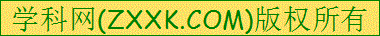 慰藉(jiè jí)    朴素(pǔ pū)	     鸡冠(ɡuàn guān)    捣衣(dǎo diǎo)绮丽(qí qǐ)	  依附(fù  fú)	  剥削(bō bāo)       锄地(chú cú)[来源:Zxxk.Com]3.辨字组词。(5分)构（     ）  疏（     ）  蝶（     ）  扑（     ）  烁（     ）够（     ）  流（     ）  谍（     ）  朴（     ）  砾（     ）4.写出句子中加点词语的近义词。(2分)（1）朴素中带着几分华丽，显出一派独特的农家风光。             （    ）（2）比任何时候看到的都更真切，更阔达，更复杂，更确实。       （    ）（3）那忽大忽小的水声，应和着拖拉机的鸣响。                   （    ）5.给加点词选择正确的解释。（4分）浓： ①含某种成分多，根“淡”相反；  ②深厚，不淡薄。（1）别打搅他们，他们学习的兴趣正浓。                         （    ）（2）工作了一晚上了，泡点浓茶提提神。                         （    ）（3）四楼着火了，不一会儿就浓烟滚滚。                         （    ） （4）他和革命老区的乡亲们感情非常浓厚。                       （    ）6. 选择正确的修辞方法，填序号。（4分）①比喻 ②拟人 ③反问  ④排比  ⑤夸张（1）几场春雨过后，常常会看见许多鲜嫩的笋,成群地从土里探出头来。  （     ）（2）木板窗关起来，屋子里就黑得像地洞里似的。                     （     ）（3）小小的天窗不会使你的想象锐利起来吗？                         （     ）（4）那忽大忽小的水声，应和着拖拉机的鸣响；那纤细的低语，是在和刚刚从雪被里伸出头来的麦苗谈心；那碰着岸边石块的叮当声，像是车轮滚过的铃声……（     ）7.下列句子中有语病的一项是（    ）（2分）A．它们依着时令，顺序开放，朴素中带着几个华丽，显出一派独特的农家风光。B．是什么声音，像一串小铃铛，轻轻地走过村边？C．秋天到了，纺织娘寄住在他们屋前的瓜架上。D．夜的美丽神奇，立刻会在你的想象中展开。8.按课文内容填空。(3分)(1)童年是欢乐的，在古诗《宿新市徐公店》中描写儿童快乐的诗句是          。诗句的意思是                       。(2)“乡下人家，不论什么时候，不论什么季节，都有一道独特、迷人的风景”这句话表达了作者                          之情。(3)《三月桃花水》把桃分别花水比作春天的          、           。9.按要求完成句子。(6分)（1）乡下人家，不论什么时候，不论什么季节，都有一道独特、迷人的风景。（加点字造句）（2）纺织娘唱起了歌。（把句子说具体）校运动会上，好友王亮在百米冲刺时扭伤了脚。你把王亮送校医务室进行了医治，校医建议王亮回家休息两天。请你以王亮同学的身份给王亮的爸爸打电话，说明情况并转告校医的建议。（转述）10.根据所学知识判断下列说法是否正确，正确的打“√”，错误的打“×”。（2分）（1）《三月桃花水》描写了阳春三月，春水滋润大地催生万物的美丽景色，表达了作者对春水的喜爱和赞美之情。                                （    ）（2）《天窗》中，“活泼会想的孩子们知道怎样从‘无’中看出‘有’，从‘虚’中看出‘实’一句表现了天窗引发孩子对于外界的好奇心，使孩子们具有以小见大的思维能力。                                                    （    ）（3）《四时田园杂兴》（其二十五）这首诗的作者是宋代诗人范成大，这首诗表达了作者对劳动人民困苦的无限同情。                            （    ）二、阅读与欣赏（30分）（一）古诗大厅。（8分）清平乐·村居茅檐低小，溪上青青草。醉里吴音相媚好，白发谁家翁媪？大儿锄豆溪东，中儿正织鸡笼。最喜小儿亡赖，溪头卧剥莲蓬。1.“清平乐”中“乐”的读音是（  ），“亡赖”的“亡”读音是（  ）。（1分）2.这首词描绘了         、          、          等景物，让我们感受到村庄的清新优美。（3分）3.这家的三个小孩分别在做什么事？（2分）4.作者为什么最喜小儿亡赖？从中你体会到了诗人怎样的思想感情？（2分）（二）阅读课文片段，回答问题。(8分)若是在夏天的傍晚出去散步，常常会瞧见乡下人家吃晩饭的情景。他们把桌椅饭菜搬到门前，天高地阔地吃起来。天边的红霞，向晚的微风，头上飞过的归巢的鸟儿，都是他们的好友，它们和乡下人家一起，绘成了一幅自然、和谐的田园风景画。1.下面对“天高地阔”的理解错误的一项是（    ）（2分）A.形象地说明了乡下人家吃饭场所的宽阔。B.表现了乡下人家吃饭时的豪爽以及无拘无束的自然生活。C.突出了乡下人家的野蛮和粗犷。2.作者的描写犹如一幅美丽的图画，请你给这幅图画起个名字：          。（2分）3.选文中通过哪些情景的描写，表现了这幅风景画的自然、和谐？（2分）4.如果你是归巢的鸟儿，看到这幅自然、和谐的风景画，你会说些什么？（2分）（三）开心阅读。（12分）最美的名字在一次作文课中，老师让同学们以“名字的故事”为题做口头作文。结果，一个最拙（chú  zhuō)于表达的女生摘走了“最美的名字”的桂冠。这个女生名叫秦沫沫，她为大家讲述了自己名字的(要领 由来）――我本来叫秦玲玲，两岁那年发烧住进唐山市儿童医院，不幸遇上了大地震。陪床的妈妈被坍下来的一块楼板夺去了性命。我和两个阿姨被埋在了废墟下面。一开始，我不停地哭闹，喊着要妈妈，但很快就哭不动了――我渴呀！两个阿姨轮流抱着我，她们看我渴得快死了，就试着往我的嘴里滴了些尿液，可我说什么也不肯咽（yàn  yè)，全都吐了出来。“这孩子的命怕是保不住了。”一个阿姨伤心地说。“是啊，(即使  但是）有一滴水润润这可怜的小嘴巴也行啊！”另一个阿姨也绝望地说。突然，这个阿姨被自己的话提醒了，她俯下身子对着我的小嘴喂了一点唾沫，另一个阿姨也在冒烟的口腔中艰难地积存了一点唾沫喂给了我……六十多个小时过去了，我们竟然被（解放  解救）出来。为了记住我是怎样活过来的，我这个“吃唾沫”的孩子从此改名叫“秦沫沫”。没有雕饰，没有渲染，甚至没有必要的描摹，但我们全怔住了。那一刻，我们一遍遍在心底默念着“秦沫沫”这个非同寻常的名字，忘情于一种比甘露更为无私的滋润，感动于一种比乳汁更为伟大的喂哺……用“________”画出括号内加点字的正确读音和用得恰当的词。(2分)联系上下文，用自己的话说说下列带点词的意思。 (4分)绝望：________________________________非同寻常：________________________________3.短文中有两个“我们”， 其中第（1）处的“我们”指的是___________；第（2）处的“我们”指的是                   ，我认为这个名字是“最美的名字”是因为____________________。(2分)4.这篇短文主要写了什么？(2分)______________________________________________________________________________________________________________________________________________________5.请你对短文的“阿姨”说几句话。(2分)___________________________________________________________________________  三、习作与表达。（30分）题目：我的乐园我们的生活充满了欢乐，你的乐园里在哪呢？你的乐园是什么样子的？在你最爱的乐园里干什么？这个乐园给你带来了怎样的快乐？让我们把自己的乐园介绍给同学吧。不少于350字。参考答案：一、1.华丽  照例  独特  闪烁  和谐  倘若  复杂  构成  奇幻  率领jiè   pǔ   guān   dǎo  qǐ   fù   bō  chú  3.构成  疏（稀疏）  蝶（蝴蝶）  扑（扑面而来）  烁（闪烁）[来源:Z。xx。k.Com]能够  流（流水）  谍（间谍）  朴（朴素）  砾（砂砾）4.（1）朴实  （2）真实 （3）附和5. （1）②   （2）①   （3）①   （4）②6.（1）② （2） ①（3）③ （4）④  7.  A8.(1)儿童急走追黄蝶，飞入菜花无处寻。诗句的意思是小孩子飞快地奔跑着追赶黄色的蝴蝶，可是蝴蝶突然飞入菜花丛中，再也找不到了。(2)表达了作者对乡下生活的喜爱和向往之情。（3）竖琴、明镜9．（1）我们的回忆，不论痛苦，不论快乐，都是心里最珍贵的宝藏.（2）纺织娘在月明人静的夜晚唱起了动听的歌。（3）叔叔，您好！我是王亮的同学。王亮在运动会比赛中扭伤了脚，校医建议他回家休养两天，请您过来接他好吗？10．②√  ③√  ⑤√二、 （一）1.yuè  wú   2.茅檐  小溪  青草  3.大儿子在给田里的豆苗锄草，二儿子在织鸡笼，小儿子在溪头剥莲蓬。4.小儿子最可爱，天真烂漫。体会到了诗人对宁静的乡村生活的向住。（二）1.C   2.示例：院落晚餐图[来源:学科网ZXXK]3.红霞辉映，晚风吹拂，倦鸟归巢，在这大自然的怀抱里，人们吃着晚饭，闲话家常，构成了自然、和谐的风景画4.示例：这样的场景真是一幅美丽的田园风景画，看到这样的场景，我也迫不及待地想回到我的鸟巢了。（三）1.拙zhuō于  由来  咽yàn  即使  解救2.绝望：一点希望都没有，失去信心。   非同寻常：不同于一般的3.秦沫沫和两个阿姨   同学们    一个感人的故事4.秦沫沫和两个阿姨在废墟下的求生经历。5.提示：文章描写了两位阿姨在绝境中对秦沫沫伸出的援手，让这个小女孩得以生存。所以，对“阿姨”的行为要表达出诚意的感谢和真诚的赞美。三、习作例文略。 题号一二三总分得分得分[来源:学科网ZXXK]得分[来源:学_科_网]得分